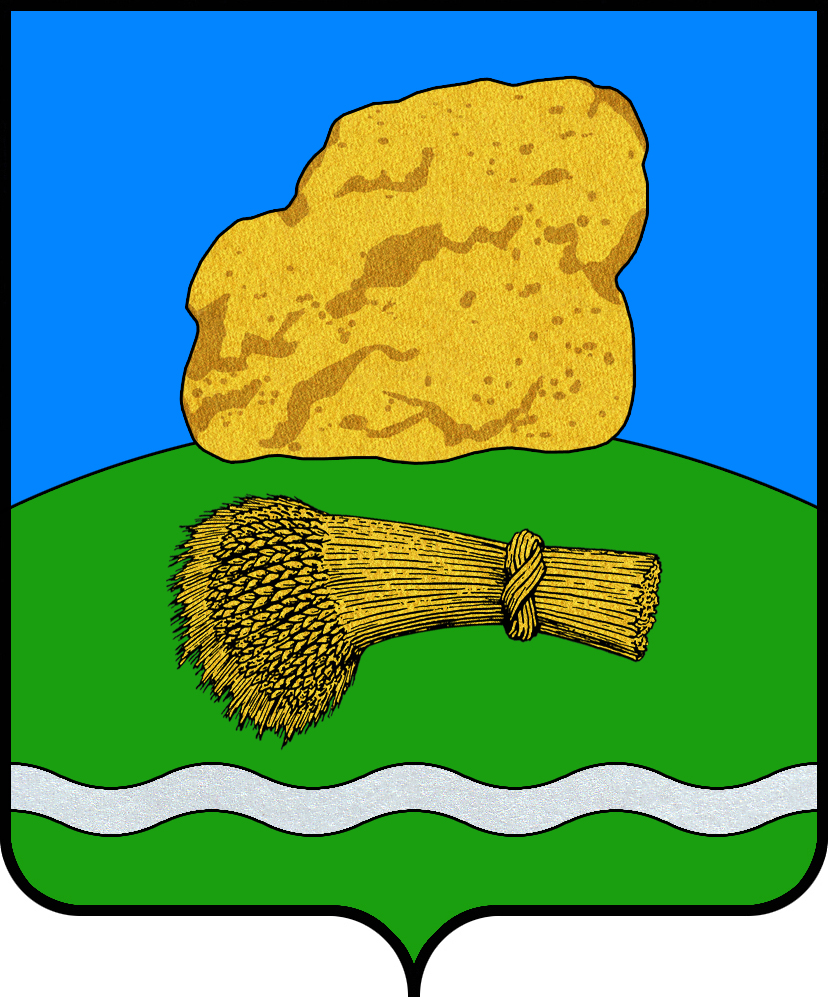 РОССИЙСКАЯ  ФЕДЕРАЦИЯКАЛУЖСКАЯ  ОБЛАСТЬДУМИНИЧСКИЙ  РАЙОНСЕЛЬСКАЯ  ДУМАСЕЛЬСКОГО  ПОСЕЛЕНИЯ «ДЕРЕВНЯ  БУДА»Р Е Ш Е Н И Е«21»  ноября  2017  г.                                                                         № 20 О согласовании проекта постановления Губернатора Калужской области  «Об установлении предельных (максимальных) индексов изменения размера вносимой гражданами платы за коммунальные услуги в муниципальных образованиях Калужской области на 2018 год »В соответствии со статьей 157.1 Жилищного кодекса Российской Федерации, Федеральным законом от 06.10.2003 № 131-ФЗ «Об общих принципах организации местного самоуправления в Российской Федерации», пунктами 36 и 43 Основ формирования индексов изменения размера платы граждан за коммунальные услуги в Российской Федерации, утвержденных постановлением Правительства Российской Федерации от 30 апреля 2014 года № 400, Уставом сельского поселения «Деревня Буда»  сельская ДумаРЕШИЛА:1. Согласовать проект постановления Губернатора Калужской области «Об установлении предельных (максимальных) индексов изменения размера вносимой гражданами платы за коммунальные услуги в муниципальных образованиях Калужской области на 2018 год» с предельным индексом изменения размера вносимой гражданами платы за коммунальные услуги для муниципального образования сельского поселения «Деревня Буда»:- с 01.01.2018 по 30.06.2018 в размере - 0 %;- с 01.07.2018  по 31.12.2018  в размере – 6 %.2.  Настоящее Решение вступает в силу с даты  его обнародования и подлежит размещению на официальном  сайте сельского поселения «Деревня Буда» - WWW.admbuda.ruГлава сельского поселения «Деревня Буда»                          ___________________         Н.А.Плашенкова